Варіант 1І рівеньДано зображення куба ABCDA1B1C1D1 (рис. 42). Які з вказаних точок належать площині АВС? (1 бал) а) А1;         б) B1 ;         в) D;           г) D1.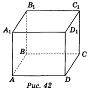 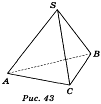 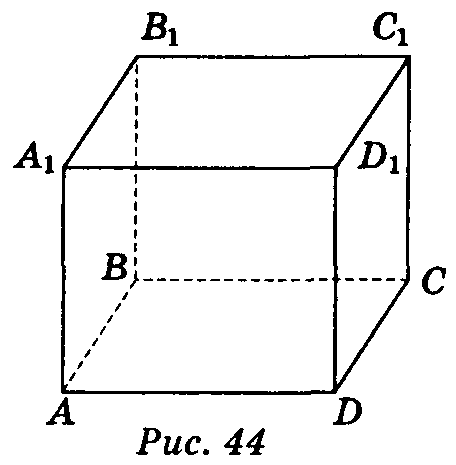 2.Дано зображення тетраедра SABC (рис. 43). Яке взаємне розміщення прямих АS і SC? (1 бал) а) Перетинаються; б) паралельні; в) мимобіжні; г) визначити неможливо.3.Дано зображення прямокутного паралелепіпеда ABCDA1B1C1D1 (рис. 44). Яку з вказаних площин визначають прямі АС і СС1 ? (1 бал)а) АВС;  	б) СС1В; 	в) АСА1;  	г) BDC.II рівень1. Точки А і В лежать у площині α , а точка С — поза нею (рис. 45). Які з наведених тверджень правильні? (1 бал)а) Пряма АС не перетинає площину α;  б) пряма ВС не перетинає площину α;в) прямі АВ і ВС не перетинаються;       г) прямі АВ і АС перетинаються.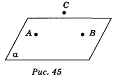 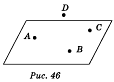 2.Дано зображення тетраедра SABC (рис. 43). Яке взаємне розміщення прямих АS і SC? (1 бал) а) Перетинаються; б) паралельні; в) мимобіжні; г) визначити неможливо.3.Дано зображення прямокутного паралелепіпеда ABCDA1B1C1D1 (рис. 44). Яку з вказаних площин визначають прямі АС і СС1 ? (1 бал)а) АВС;  	б) СС1В; 	в) АСА1;  	г) BDC.II рівень1. Точки А і В лежать у площині α , а точка С — поза нею (рис. 45). Які з наведених тверджень правильні? (1 бал)а) Пряма АС не перетинає площину α;  б) пряма ВС не перетинає площину α;в) прямі АВ і ВС не перетинаються;       г) прямі АВ і АС перетинаються.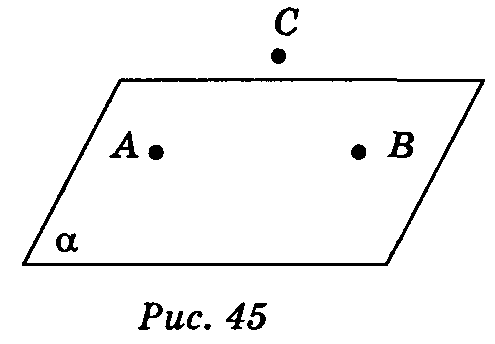 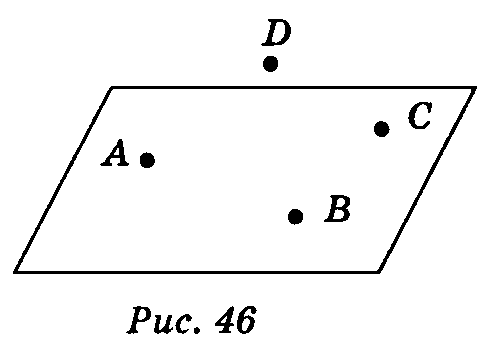 2.Скільки всього різних площин можна провести через три точки, якщо вони не лежать на одній прямій? (1 бал) а) Одну; б) дві;  в) безліч;  г) жодної.3. Точки А, В, С, D не лежать в одній площині (рис. 46). По якій прямій перетинаються площини АВС і ABD ? (1 бал)а) АВ;    б) ВС;     в) CD;     г) AD.III рівеньПрямі АВ і CD не лежать в одній площині. Які з наведених тверджень правильні? (2 бали) а) Точки А, В, С не лежать в одній площині; б) точки А, В, С не лежать на одній прямій; в) точки А, В, С, D не лежать в одній площині; г) прямі АВ і CD перетинаються.Відрізки АВ, SB, SD, AC перетинають площину α. Які ще з вказаних відрізків перетинають площину α ? (2 бали) a) AS;   б) AD;     в) ВС;     г) SC.Три прямі попарно перетинаються. Через кожні дві з них проведено площину. Скільки всього проведено площин? (2 бали) а) Одну; б) дві;   в) три;    г) безліч.Варіант 2 І рівень              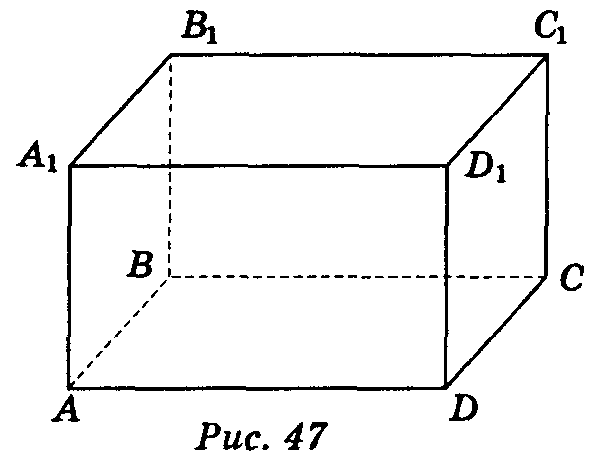 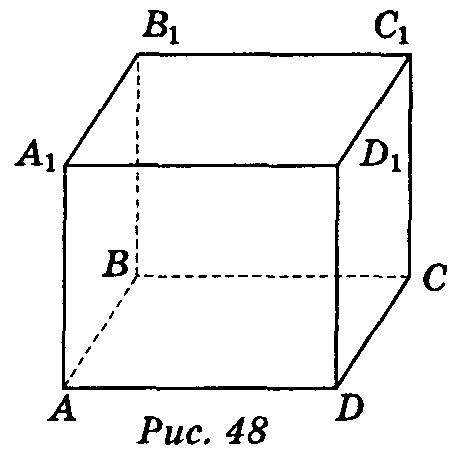 Дано зображення прямокутного паралелепіпеда ABCDA1B1C1D1 (рис. 47). Які з вказаних площин проходять через пряму АВ і точку С? (1 бал) а) АВА1;      б) ABD;        в) ВСС1;        г) ADD1.Дано зображення куба ABCDA1B1C1D1 (рис. 48). Яке взаємне розміщення прямих ВС і DD1? (1 бал) а) Перетинаються; б) паралельні; в) мимобіжні; г) визначити неможливо.Дано зображення тетраедра SABC (рис. 49). Яка з вказаних точок є точкою перетину прямої SA з площиною АВС? (1 бал) a)S;          б) В;          в)С;            г)А.II рівеньПряма ВС лежить у площині α, а точка А — поза площиною α (рис. 50). Які з наведених тверджень правильні? (1 бал)а) Пряма АВ не має спільних точок з площиною α;б) пряма АС перетинає площину α;в) прямі АС і ВС не перетинаються;г) точки А, В, С не лежать у одній площині.Скільки всього різних площин можна провести через пряму а і точку А, яка лежить на прямій а? (1 бал) а) Одну; б) дві;  в) безліч; г) жодної.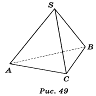 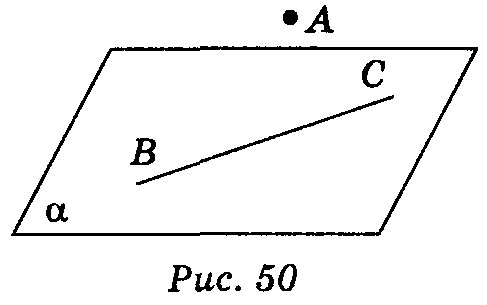 Прямі АВ і CD не лежать в одній площині. По якій прямій перетинаються площини ABD і BCD ? (1 бал) а) АВ; б) CD:   в) BD; г) AD.III рівеньТочки А, В, С, D не лежать в одній площині. Які з наведених тверджень правильні? (2 бали)а) Точки А, В, С не лежать в одній площині;б) прямі АС і BD перетинаються;в) прямі АС і BD не перетинаються;г) точки А, В, С не лежать на одній прямій.Відрізки АВ, AC, SB і BD перетинають площину α. Які ще з вказаних відрізків перетинають площину α ? (2 бали) а) ВС;        6) CD;         в) AD;          г) SD.Скільки площин визначають чотири точки, які не лежать в одній площині?   (2 бали) а) Дві;         б) три;         в) чотири;       г) безліч.Контрольна робота   «Перпендикулярність прямих і площин»Контрольна робота   «Перпендикулярність прямих і площин»Контрольна робота   «Перпендикулярність прямих і площин»Початковий та середній рівні(6 балів)Початковий та середній рівні(6 балів)Початковий та середній рівні(6 балів)Варіант 1Варіант 2123456До площини а проведено перпендикуляр АВ і похилу АС (рис. 235). Знайти довжину проекції похилої, якщо АС = , АВ = . (1 бал) 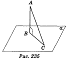 а) 8см; б) 10см;  в) 6см; г) 2см.Знайдіть відстань від вершини А, куба ABCDA1B1C1D1 до площини ВСС1, якщо ребро куба дорівнює 5см (рис. 236). (1 бал) а) 5см;  б) 1см;    в) 5см;    г) визначити неможливо.Через точку перетину діагоналей квадрата ABCD проведено перпендикуляр SO до площини квадрата і OF CD (рис. 237). Яка з вказаних прямих перпендикулярна до прямої СD? (1 бал)a) SC;   б) SD;  в) BD; г) SF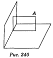 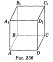 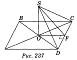 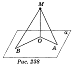 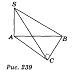 З точки М до площини α проведені перпендикуляр МО і похилі МА і MB (рис. 238). МО = 5см, МА =  см, MB = 13см. (1 бал) Знайдіть відношення проекцій похилих.а) 1:1; б)1:2; в) 1:3; г) :13.З вершини А прямокутного рівнобедреного трикутника АВС (<C = 90°) проведено перпендикуляр SA до площини трикутника АВС (рис. 239). AC = см, SA = см. Знайдіть площу трикутника SBC. (1 бал)а) 1 см2;    б)  см2;    в) 2 см2;     г) 2 см2.Точка А знаходиться на відстані 6 і  від двох перпендикулярних площин (рис. 240). Знайдіть відстань від цієї точки до лінії перетину площин. (1 бал) а) 6см;   б) 8см;    в) 10см;   г) 14см123456До площини а проведено перпендикуляр АВ і похилу АС (рис. 241). Знайдіть довжину похилої, якщо АВ = см,            ВС = 1см. (1 бал)а)  см;      б) 1см;         в) 2см;          г) 3см.Знайдіть відстань від вершини А, куба ABCDA1В1C1D1 до прямої АС, якщо ребро куба дорівнює 2см (рис. 242). (1 бал) а) 1см; б) 2см;    в) 3см;    г) визначити неможливо.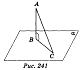 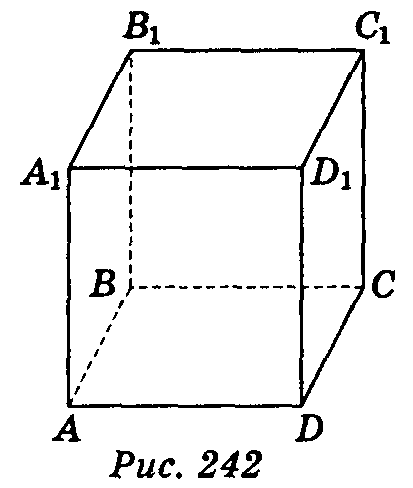 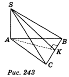 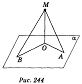 До площини правильного трикутника АВС проведено перпендикуляр SA, АК  ВС (рис. 243). Яка з вказаних прямих перпендикулярна до прямої ВС? (1 бал) a) SC; б) SB; в) АВ; г) SK.З точки М до площини а проведені перпендикуляр МО і похилі МА і MB (рис. 244),  МО = 1см, ОА =  см,              ВО = 2 см.  Знайдіть відношення довжин похилих. (1 бал)а) 3 : 8;        б) 2 : 3;        в)  : ;      г) 1 : 1.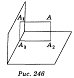 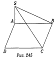 З вершини А квадрата ABCD проведено перпендикуляр SA до площини АВС (рис. 245), AS =  cm, SB = 2см. Знайдіть площу трикутника SBC. (1 бал)а) 1 см2;        б)  см2; 	в) 2см2;        г) 2 см2.Точка А знаходиться на однаковій відстані від двох перпендикулярних площин і на відстані 2 см до лінії перетину площин (рис. 246). Знайдіть відстань від точки А до даних площин. (1 бал) а) ;   б)  см;   в) ;   г) визначити неможливоДостатній рівень (3 бали)Достатній рівень (3 бали)Достатній рівень (3 бали)7Точка М знаходиться на відстані  від сторін квадрата і на відстані  від площини квадрата. Знайдіть сторону квадрата. 7Точка М рівновіддалена від сторін квадрата з діагоналлю 8 см. Знайдіть цю відстань, якщо відстань від точки М до площини квадрата дорівнює . Високий рівень(3 бали)Високий рівень(3 бали)Високий рівень(3 бали)8У прямокутному паралелепіпеді ABCDA1B1C1D1 АВ = а, АА1 = с. Знайдіть відстань між прямими АВ1 і ВС. 8Ребро куба дорівнює а. Знайдіть відстань між діагоналлю куба і діагоналлю грані куба, яка мимобіжна з діагоналлю куба. 